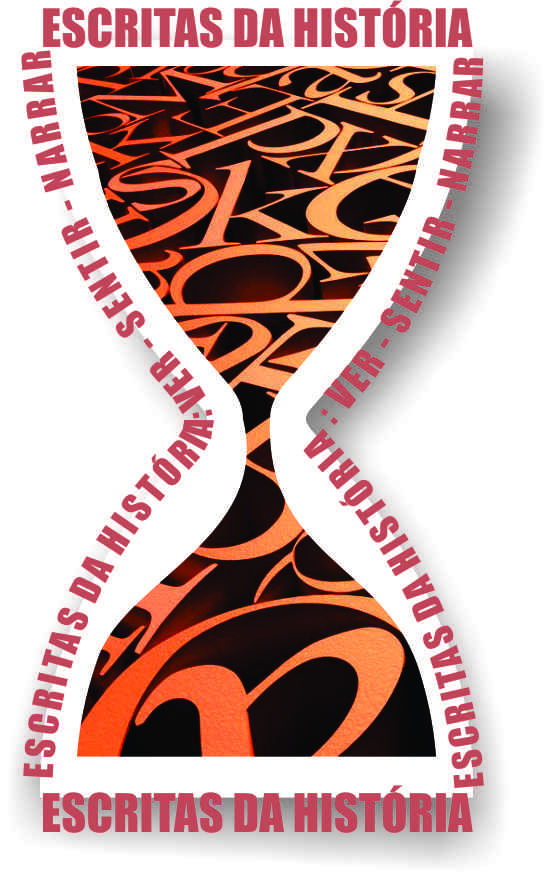 VI Simpósio Nacional de História CulturalEscritas da História: Ver – Sentir – NarrarUniversidade Federal do Piauí – UFPITeresina – PI  28 de junho de 2012Inscrição para Lançamento de livrosAutor: Título da obra: Cidade, editora, ano: Currículo resumido do autor (máximo 10 linhas):Sinopse da obra (máximo de 10 linhas):Solicitamos aos autores trazer, pelo menos, 15 exemplares da obra a ser lançada.OBS: Regras de comercialização dos livros serão definidas posteriormente.Enviar para o e-mail:gtn.historia.cultural@gmail.com